Unit 6 Lesson 3 			(7.d – 1 June 2020)   (7.e - 1 June 2020)   (7.f – 2 June 2020)Unit 6B: We need a holiday (Student’s book pg. 70)Step 1 – Question formsPlease do this short quiz about question forms. The link will also be in the channel.https://www.liveworksheets.com/c?a=s&g=Grade%207&s=English&t=y1inpiryqv&mn=cf&m=n&is=y&ia=y&l=dm&i=xnunzt&r=tiStep 2 – Comprehension What is a convention? Have you ever been to a convention? Who usually goes to conventions? What does annual convention mean?Convention = meeting, conferenceRead and listen to the story and then answer the question: Are Sweet Sue and Smart Alec happy about the conference? Here is the link for the story: https://elt.oup.com/student/project/level4/unit06/audio_hr?cc=hr&selLanguage=hr(page 70 , exercise 1)Step 3 – Reading comprehension Read the story again and translate these words in your notebooks. book a holiday – check in  - annual convention– Practise reading the text several times. Step 4 – Answering questionsEx. 2 – read the text again and answer the questions in your notebook. Optional (tko želi): Finish the story in 60-70 words. What happens next? Do Sweet Sue and Smart Alec attend the conference or not? Do they leave the hotel?That’s it for today Have a nice day!Key: 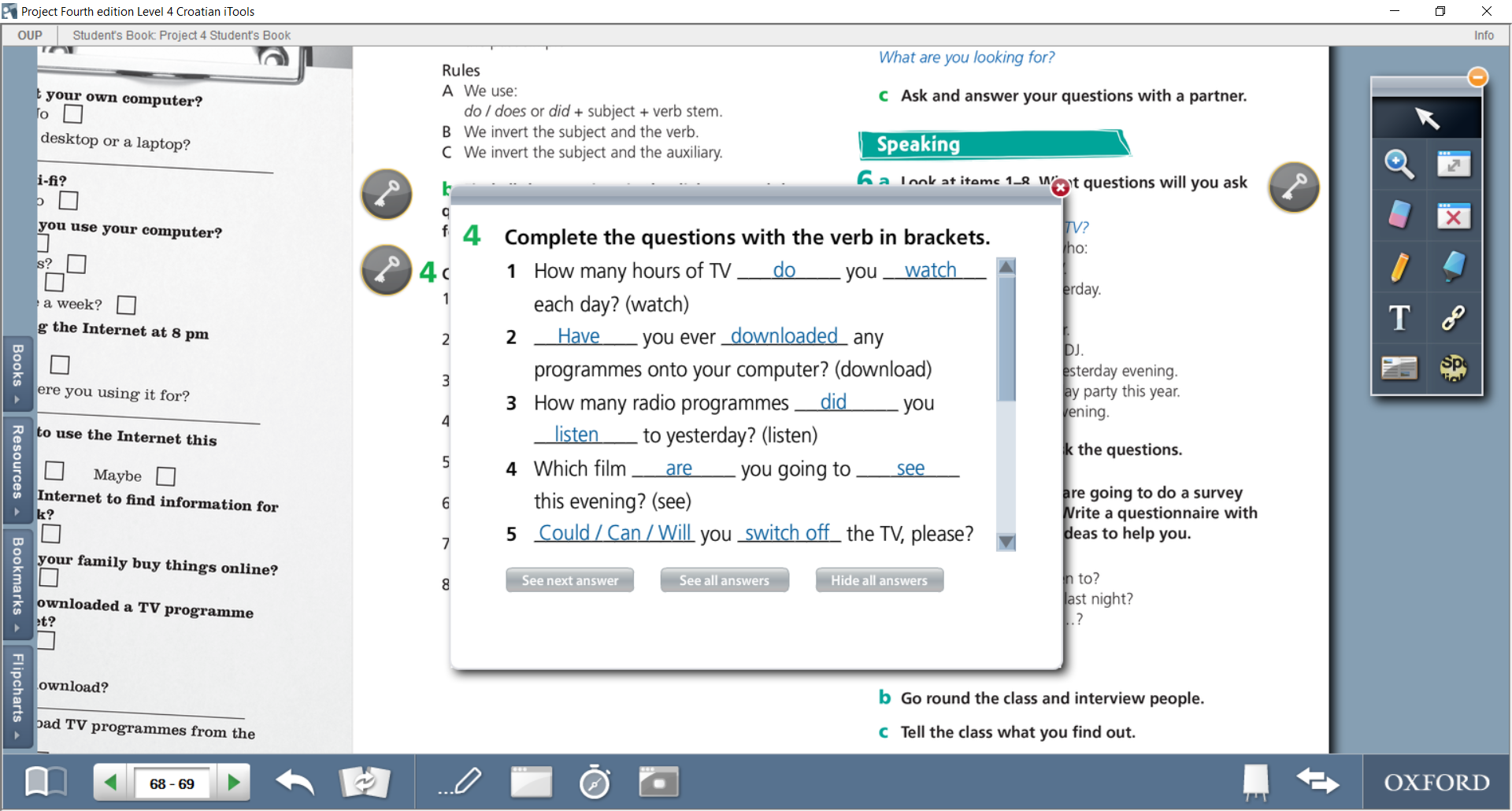 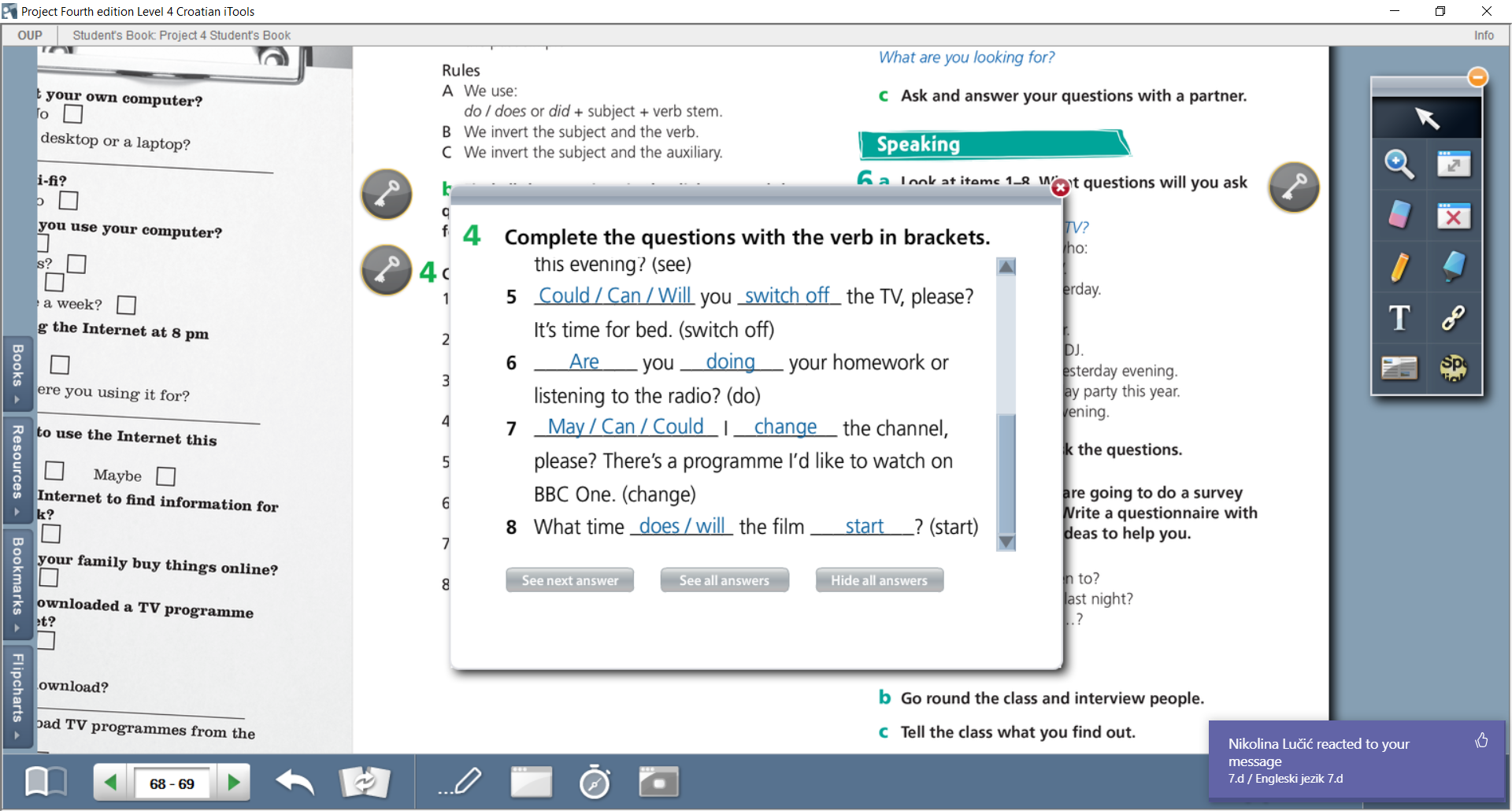 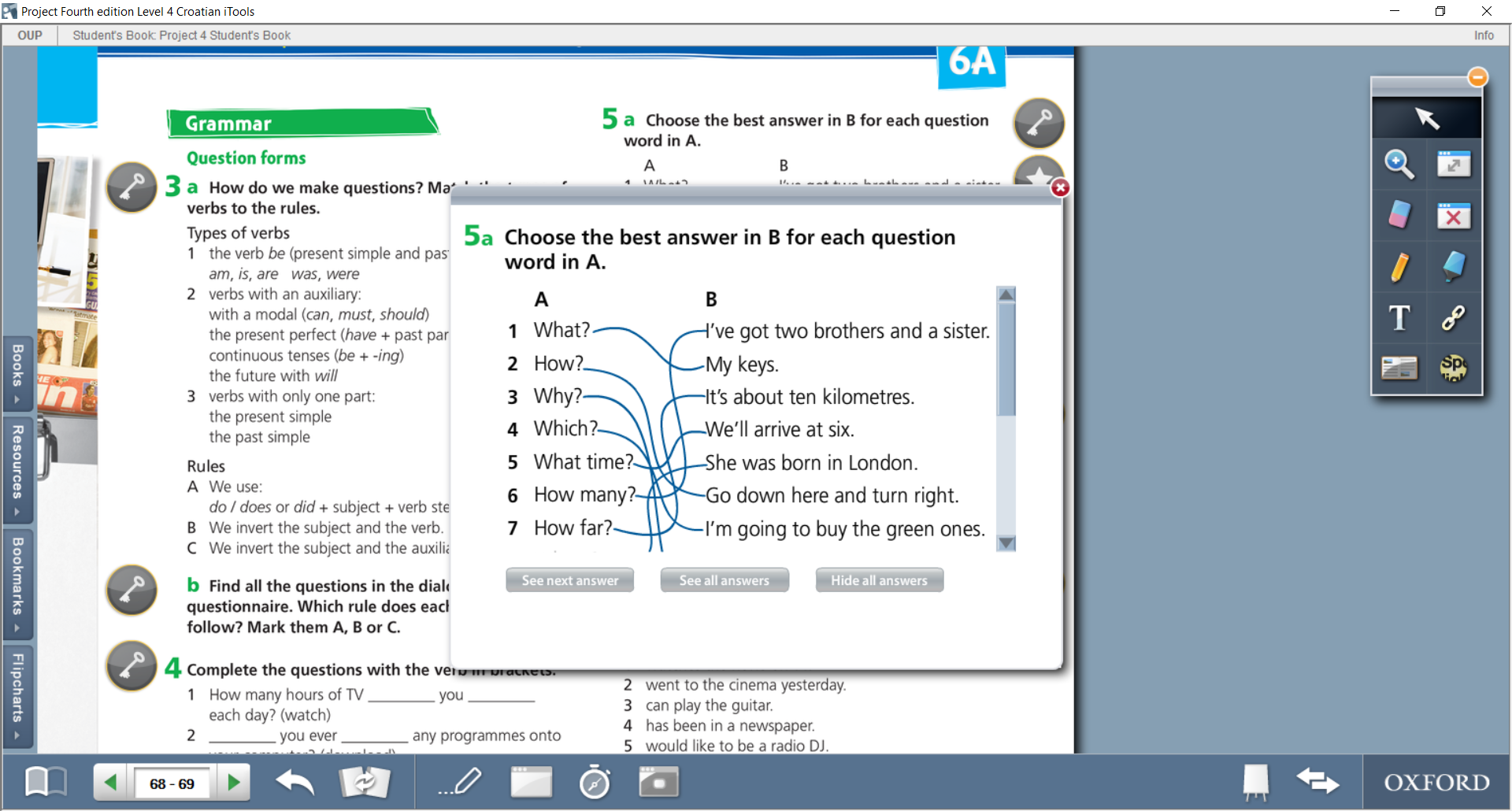 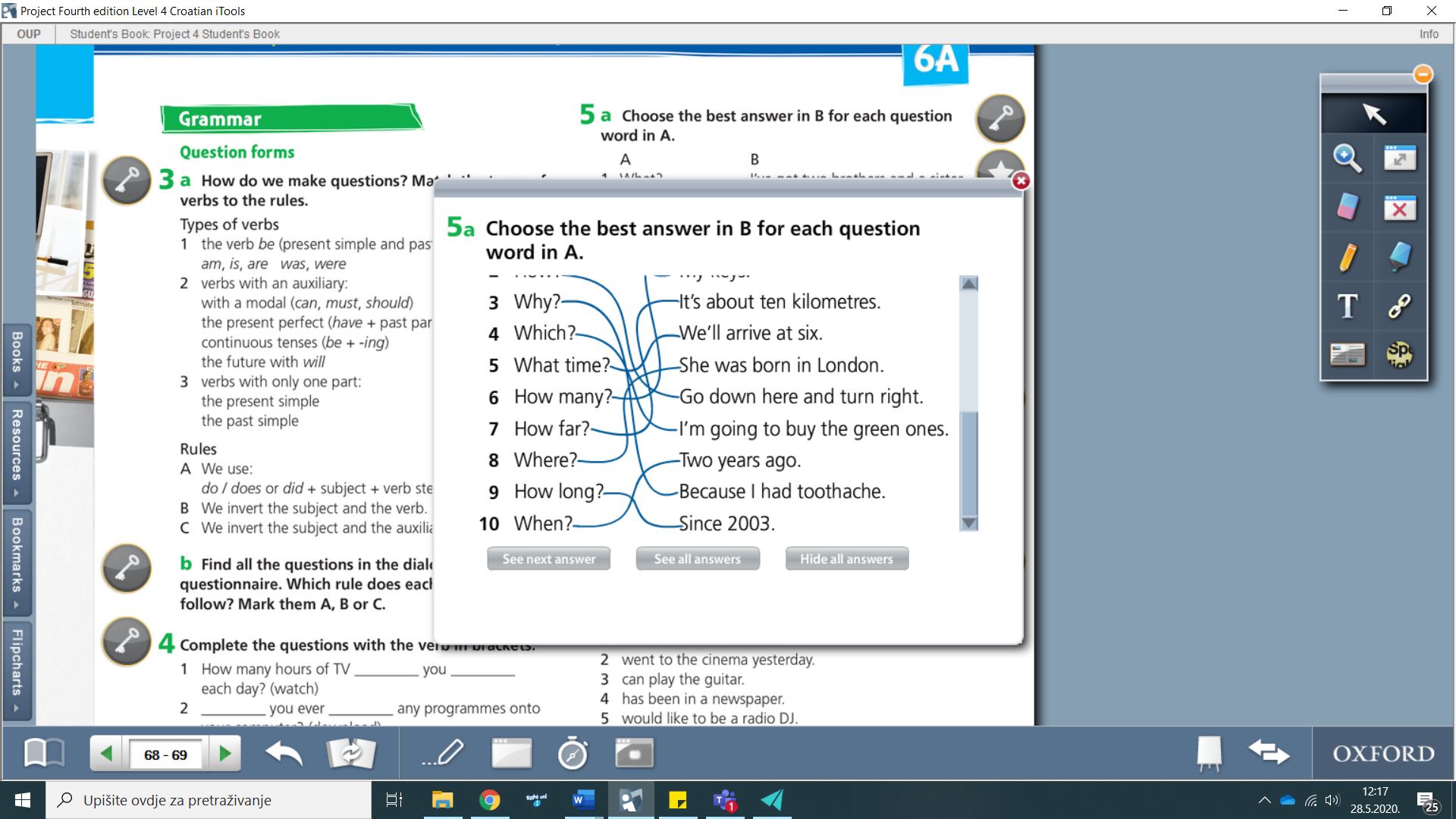 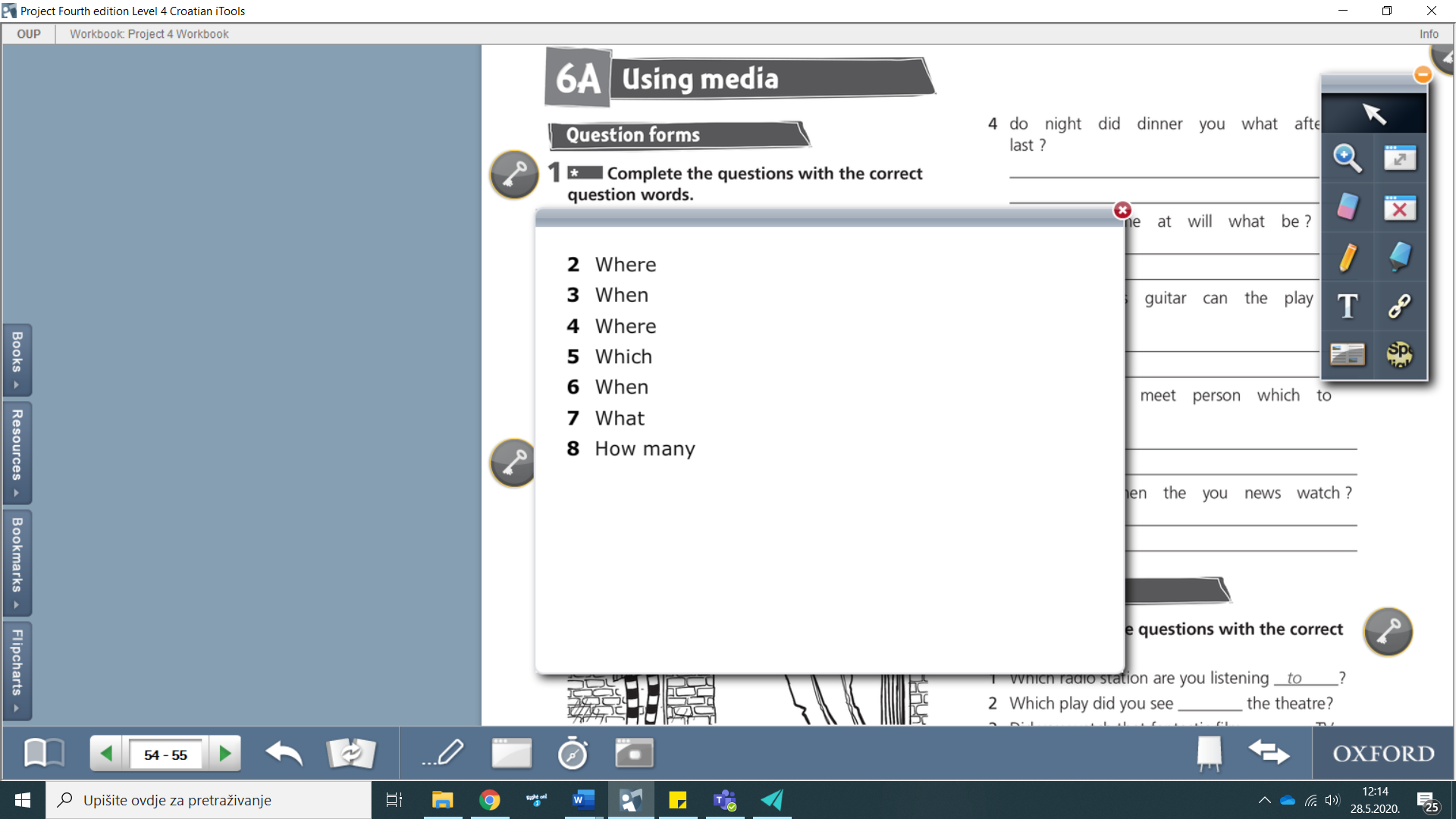 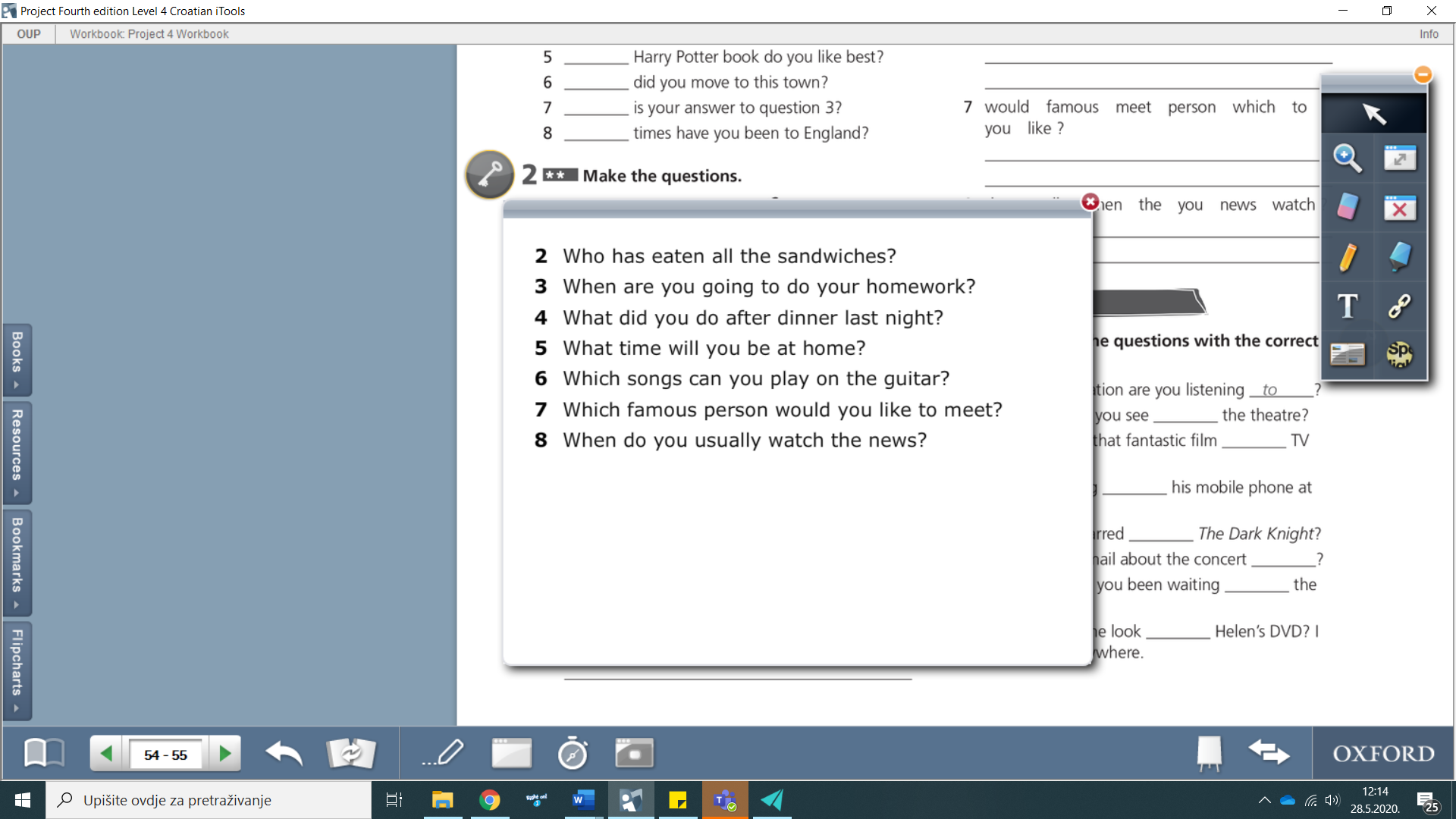 